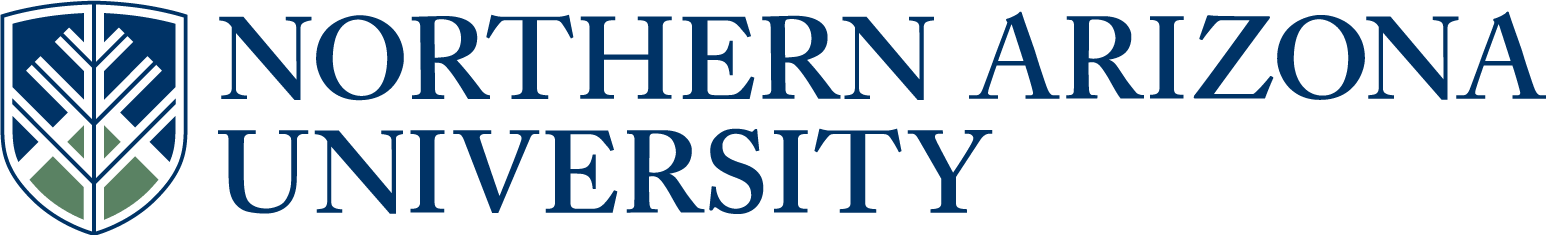 UCC/UGC/ECCCProposal for Course ChangeIf the changes included in this proposal are significant, attach copies of original and proposed syllabi in approved university format.      See upper and lower division undergraduate course definitions.*if there has been a previously approved UCC/UGC/ECCC change since the last catalog year, please copy the approved text from the proposal form into this field.  7.  Justification for course change.To make the curriculum easier to understand by using language in course titles that is consistent with industry vernacular and the mission of the School of Hotel and Restaurant Management.  Course content is not changing.HA 260, Hospitality Accounting, is a foundational course for HA 415. The Business Professional Program requirement is for Business Majors completing the Hospitality for Business Majors Certificate.IN THE FOLLOWING SECTION, COMPLETE ONLY WHAT IS CHANGING9.   Is this course in any plan (major, minor, or certificate) or sub plan (emphasis)?                                                                                                                                     Yes         No       If yes, describe the impact and include a letter of response from each impacted academic unit.  Hospitality Accounting for HRM Majors, Certificate in Hospitality for Business Majors (elective)10.  Is there a related plan or sub plan change proposal being submitted?                Yes         No        If no, explain.This proposed change will not require any related plan changes.11.  Does this course include combined lecture and lab components?                       Yes        No        If yes, include the units specific to each component in the course description above.Answer 12-15 for UCC/ECCC only:12.   Is this course an approved Liberal Studies or Diversity course?                        Yes         No          If yes, select all that apply.         Liberal Studies       Diversity         Both   13.   Do you want to remove the Liberal Studies or Diversity designation?                Yes         No         If yes, select all that apply.         Liberal Studies       Diversity         Both      14.   Is this course listed in the Course Equivalency Guide?                                    Yes        No 15.   Is this course a Shared Unique Numbering (SUN) course?                              Yes        No Approved as submitted:                                       Yes      No         Approved as modified:                                         Yes      No  Approved as submitted:                                       Yes      No     Approved as modified:                                         Yes      No  Approved by the SHRM area on 01/09/2013						Accepted by the curriculum committee on 11/21/2013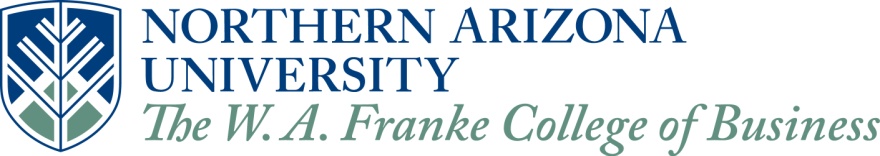 MASTER SYLLABUSHA 415 Revenue Management for Hotels (3 units) Catalog Description: Presents revenue management concepts and the systems utilized to maximize revenues and profits in resorts, and corporate and convention hotels.Prerequisites:  Courses:  Prerequisite or Corequisite: HA 260 or Business Professional ProgramJustification:  HA 260, Hospitality Accounting, is a foundational course for HA 415. The Business Professional Program requirement is for Business Majors completing the Hospitality for Business Majors Certificate.Course Learning Goals: Upon completion of the course, students will be able to:Use revenue management tools for maximizing total hotel revenues and profits.Describe the importance of trends and comparisons in using revenue management terms, formulas, and measurements.Analyze weekly and monthly revenue management reports and apply them to daily, weekly and monthly hotel operations.Analyze and interpret trends in different market segments.Develop effective weekly selling strategies to maximize total hotel revenues and profits.Pass the Hotel Industry Analytics test and earn the Certificate in Hotel Industry Analytics.Explain how Revenue Management works in corporate hotels, group hotels, and resorts.Analyze an actual hotel case study, develop and recommend an effective course of action, write a clear Executive Summary, and prepare an Effective Revenue Management Powerpoint Presentation.Course Materials:  Texts related to revenue management, such as Revenue Management, Cross (1997), and Revenue Management for the Hospitality Industry, Hayes & Miller (2010).   Teaching Methods: The course material is presented in a lecture format utilizing the instructor and guest speakers from the hospitality industry. Powerpoint presentations from different hospitality companies are used and are available on the Blackboard Learning System.  In class exercises and discussions of actual revenue management situations are used throughout the semester.Mechanisms for Feedback to Students/Interaction Between Students and Professors:Tests are returned to students and reviewed in class.  Group projects result in discussions demonstrating different aspects of revenue management systems and how they work.  The professor is involved during group project work giving feedback and observing student interaction and progress.  Office hours are also available for students.Evaluation Tools: Evaluation of student performance will be based on: Class attendance.In-class group assignments. Quizzes. Group project.Midterm exam.Final exam.Exams, group project, class assignments, and attendance.Grading System Use of Technology and Information Systems Students access Vista for power point presentations and it is optional to use Excel for some of the assignments.Collaborative or Team ActivitiesStudents work in teams of 3-4 on several in-class projects and the final project.Projects Students work in groups on several projects.  First, they work in class on some practice exercises that require the group to implement a selling strategy day by day over the course of a week.  Second, students will work in groups of 3-4 on their final project, which is a group project that uses an existing hotel and develops a competitive set, rate structure and selling strategies for that hotel.Statement Regarding Academic DishonestyStudents are responsible to inform themselves of university policies regarding Academic Integrity. In general, students found to be in violation of the code (e.g., cheating, fabrication, fraud, and plagiarism) are awarded a grade of F in the course. The complete policy on academic integrity is in Appendix F of NAU’s Student Handbook. XII.	Course Content:A.  Topics1.  The culture of revenue management2.  The importance of customers and the Market in revenue management3.  The components of revenue management4.  Revenue management practices in corporate and group hotels5.  Maximizing revenues on the day of arrival.B.  General Knowledge and Management Skills **I = Introduced, D = Developed and Practiced with Feedback, M = Demonstrated at the Mastery Level, Blank = Not Treated in this CourseDefinitions of Student Mastery Levels (1).  These set performance levels that are somewhat parallel to Bloom’s Taxonomy.I =      The student can identify examples (and non-examples) of the desired outcome, name the elements involved, and answer "objective, multiple-choice, fill-in the blank" type of test questions showing awareness. (Objective tests are not necessarily simple, but they are most likely to be used at this introductory level.)D =    The student can describe, demonstrate or construct an example of the desired outcome but with guidance about each step. In some cases, the steps to learn the outcome may be spread among more than one course or activity within a course. Also included here is evaluation of existing examples of the outcome (pro's and con's, etc.) Essay questions and short projects would be used as evidence.M =    The student can demonstrate the outcome given a problem statement and appropriate data and tools. The student would need to synthesize skills learned previously in isolation. The skill demonstration would be sufficiently rigorous that an outside stakeholder (future employer) would be satisfied with it for an entry level position after graduation. Term papers, senior projects and research papers, senior portfolios, case studies, and capstone coursework would be used as evidence.(1) Source: http://business.uhh.hawaii.edu/documents/documents/MasterSyllabusMKT310revFeb2012.pdf.PROGRAM LEARNING OUTCOME DEFINITIONSCommunication Skills*: Use oral and written communication skills necessary to function effectively in the hospitality industry. Technology Skills: Use technological tools while presenting and interacting with data and information. Problem Solving Skills: Use leadership and management skills when solving problems and conflicts.Analytical Skills: Use financial and accounting management knowledge when evaluating the profitability of different business decisions. Conceptual Skills: Apply strategic and conceptual principles when analyzing business decisions at the property and corporate level.Ethical Skills: Identify ethical dilemmas and are able to recognize and evaluate alternative courses of action. Global Skills: Demonstrate the ability to work collaboratively with others from different cultures and backgrounds and to identify factors affecting international hospitality businesses. Human Relation Skills: Use emotional intelligence skills when interacting with guests and employees. Career and Life Skills: Participate in personal and professional development learning activities for successful career and life planning and management.  Technical Skills: Demonstrate core competencies in the hospitality field. * Skill: the ability, coming from one's knowledge, practice, aptitude, etc., to do something well.  FAST TRACK   (Select if this will be a fast track item.  Refer to UCC or UGC  Fast Track Policy for eligibility)1.  Course subject and number:HA 4152.  Units:33.  College:The W.A. Franke College of Business4.  Academic Unit:Hotel and Restaurant Management5.  Current Student Learning Outcomes of the course.1 The student will be able to understand, analyze, and use revenue management tools and reports to maximize total hotel revenues and profits.The student will be able to describe the importance of trends and comparisons in using revenue management terms, formulas, and measurements.The student will be able to analyze weekly and monthly revenue management reports and apply them to daily, weekly and monthly hotel operations.The student will be able to analyze and interpret trends in different market segments and to develop effective weekly selling strategies to maximize total hotel revenues and profits.Students will be able to pass the Hotel Industry Analytics test and earn the Certificate in Hotel Industry Analytics.The student will be able to explain how Revenue Management works in corporate hotels, group hotels, and resorts.The student will be able to analyze an actual hotel case study, develop and recommend an effective course of action, write a clear Executive Summary and prepare an Effective Revenue Management Power Point Presentation.Show the proposed changes in this column (if applicable).  Bold the proposed changes in this column to differentiate from what is not changing, and Bold with strikethrough what is being deleted.  (Resources & Examples for Developing Course Learning Outcomes)UNCHANGED 6.  Current title, description and units. Cut and paste, in its entirety, from the current on-line academic catalog* http://catalog.nau.edu/Catalog/.HA 415  HOSPITALITY INDUSTRY REVENUE MANAGEMENT (3) Description: Presents revenue management concepts and the systems utilized to maximize revenues and profits in resorts, corporate, and convention hotels. Letter grade only.Units: 3Prerequisite: HA 260Show the proposed changes in this column Bold the proposed changes in this column to differentiate from what is not changing, and Bold with strikethrough what is being deleted.HA 415  HOSPITALITY INDUSTRY REVENUE MANAGEMENT FOR HOTELS (3) Description: Presents revenue management concepts and the systems utilized to maximize revenues and profits in resorts, corporate, and convention hotels. Letter grade only.Units: 3Prerequisite: HA 260 or Business Professional Program8.  Effective BEGINNING of what term and year?Fall 2014     See effective dates calendar.CURRENTPROPOSEDCurrent course subject and number:Proposed course subject and number:Current number of units:Proposed number of units:Current short course title:REVENUE MANAGEMENTProposed short course title (max 30 characters):REVENUE MGMT FOR HOTELSCurrent long course title:HOSPITALITY INDUSTRY REVENUE MANAGEMENTProposed long course title (max 100 characters):REVENUE MANAGEMENT FOR HOTELSCurrent grading option:letter grade  pass/fail   or both   Proposed grading option:letter grade   pass/fail  or both   Current repeat for additional units:Proposed repeat for additional units:Current max number of units:Proposed max number of units:Current prerequisite:HA 260Proposed prerequisite (include rationale in the justification):HA 260 or Business Professional ProgramCurrent co-requisite:Proposed co-requisite (include rationale in the justification):Current co-convene with:Proposed co-convene with:Current cross list with:Proposed cross list with:FLAGSTAFF MOUNTAIN CAMPUSScott Galland 12/9/2013Reviewed by Curriculum Process AssociateDateApprovals:Department Chair/Unit Head (if appropriate)DateChair of college curriculum committeeDateDean of collegeDateFor Committee use only:UCC/UGC ApprovalDateEXTENDED CAMPUSESReviewed by Curriculum Process AssociateDateApprovals: Academic Unit HeadDateDivision Curriculum Committee (Yuma, Yavapai, or Personalized Learning)DateDivision Administrator in Extended Campuses (Yuma, Yavapai, or Personalized Learning)DateFaculty Chair of Extended Campuses Curriculum Committee (Yuma, Yavapai, or Personalized Learning)DateChief Academic Officer; Extended Campuses (or Designee)DateGradeScaleA90-100% B80-89.9% C70-79.9% D60-69.9% F0-59.9% Program Learning OutcomeCourse Learning OutcomesSupporting Targeted Course Performance Level: I,D,or MCommunication SkillsA C D GDTechnology SkillsA B C D E F GDProblem Solving SkillsA B C D E F GDMAnalytical SkillsA B C D E F GDMConceptual SkillsC D F GDEthical SkillsIGlobal SkillsHuman Relation SkillsCareer and Life SkillsTechnical SkillsA B C D EDM